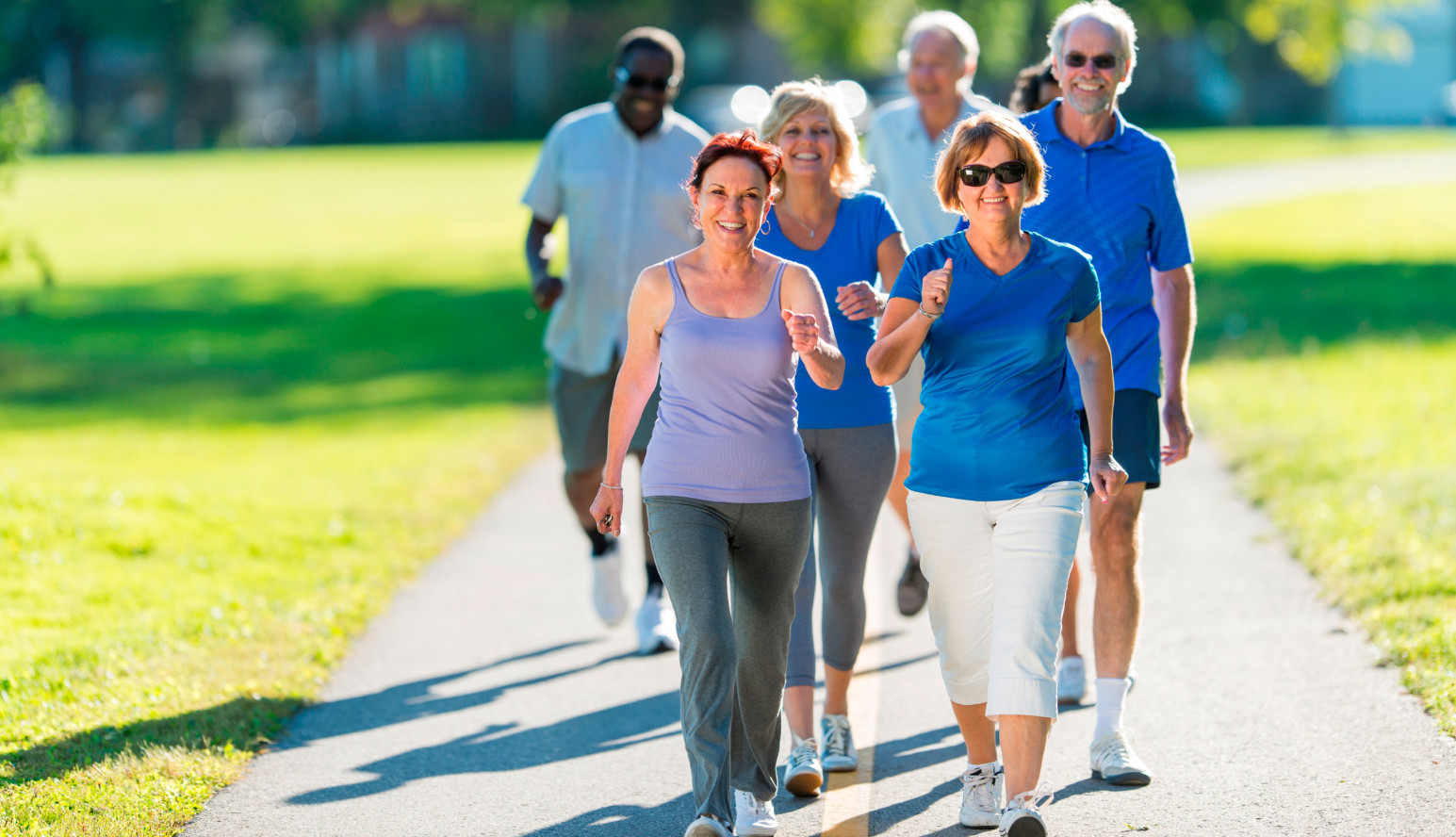 Some of our upcoming ideas for Activities and Trips include:Dinner TheatresOrchardsExercisingBingoBoard GamesInformative Guest SpeakersSight SeeingBake SalesNursing Home VisitsPicnicsHelping at the SchoolsVisiting VeteransFundraisersBoat CruisesTrain TripsFish FrysVolunteeringAnd much more!            History The Buckingham Active Seniors has grown tremendously since their start in late 2010 and we hope to continue to grow every day. We strive for positive, informative, and enjoyable quality programs and events for our members to participate in. We are more than just a group, we are a family!               GoalsOur goals are to provide fun and exciting activities to our senior citizens in Buckingham County. We want to educate seniors and give back to others. We want to make a difference in other people’s lives and our community.      Who We AreThe Buckingham Active Seniors is a fun group of individuals, ages 50 and    above, from all back       grounds who come together   to share common interest    and explore new ones. We      do much more than have meetings! We enjoy going       on trips and tours,    fundraising events,   community service projects, celebrations, and more! We love to have fun as well as giving back to our     community.Meeting InformationMembers meet on the second Tuesday of each month (excluding June, November, & December) for an informative program/guest speaker or games/crafts along with social time and refreshments. Meetings are held at 1:30 PM at the VFW Hall, 14405 West James Anderson Hwy., Buckingham, Virginia 23921. We welcome you to join us and bring a friend!